  Dyplom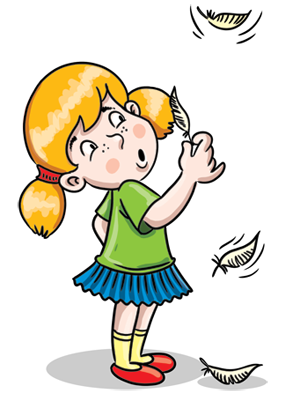               dla …………………………………………………………………………………………………………………………………………………………………………….za udział w przedszkolnych zajęciach logopedycznych w roku 2019/2020„Mówienie, to niełatwa sprawa,                                   dlatego należą Ci się brawa                                                      i do podłogi ukłony                                                                za trud włożony w naukę poprawnej wymowy”	Logopeda:Wioletta Stępień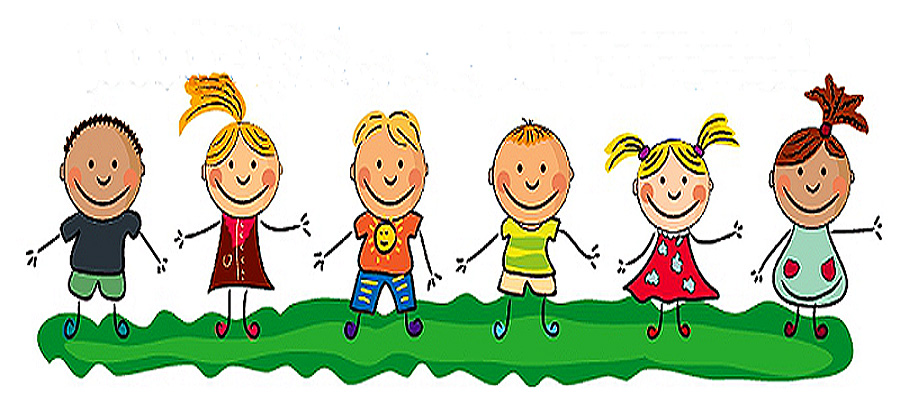 Bełchatów, 23 czerwca 2020 r.